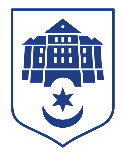 ТЕРНОПІЛЬСЬКА МІСЬКА РАДАКомунальний заклад «Центр комплексної реабілітації для дітей з інвалідністю «Без обмежень»м. Тернопіль, вул. Федьковича, 16, 46008 тел.: (0352) 23-61-09, е-mail: tcsrdi@gmail.comПротягом цього тижня у Комунальному закладі «Центр комплексної реабілітації для дітей з інвалідністю «Без обмеження» здійснювався комплексний реабілітаційний процес з соціальної, психологічної, педагогічної реабілітації, професійної орієнтації, які спрямовані на розвиток дитини з інвалідністю та коригування порушень її розвитку, створення передумов для інтеграції її в суспільство. Спеціалісти закладу проводили тематичні інтегровані групові заняття  та індивідуальні.На логопедичних заняттях працювали над подолання порушень у мовленнєвому розвитку:- цілеспрямоване формування функцій мовлення;- розвиток словесної регуляції дій;- формування механізмів, необхідних для оволодіння зв’язною мовою;- створення умов для оволодіння всіма компонентами мовленнєвої системи;- формування передумов для оволодіння навичками письма та читання.